Groupes de maison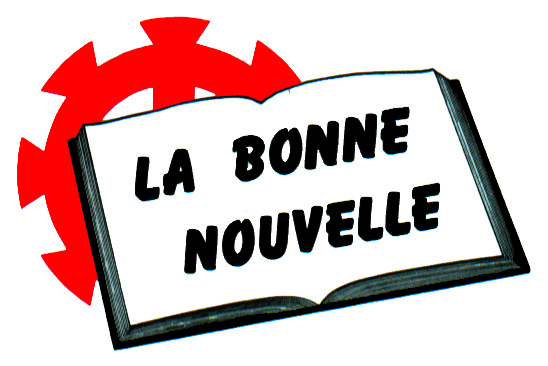 Semaine du mercredi 13 décembre 2017J’ai décidé de grandir (Soirée n°4)Se forger un bon caractèreD’après ce que vous savez de Jésus… Quels sont ses traits de caractère que vous avez envie de souligner, et auxquels vous aimeriez ressembler ? Pensez-vous à certains traits sur lesquels il vous faudrait vous rapprocher de l’exemple de Jésus ?Lisez Ga 5.19-21, 1Pi 2.1-3 ou encore 3Jn 11a. Qu’est-ce qui gêne dans votre caractère ? Quels sont en nous les freins à la maturité ? Il est important de se rendre compte de mauvaises habitudes, d’influences néfastes, d’éventuelles addictions qui nous empêchent de grandir. Lisez Ph 4.8-9, 1Pi 1.5-7. Quels sont les moyens d’améliorer le caractère ? Comment pouvons-nous nous aider mutuellement à progresser ?